Publicado en Sant Cugat del Vallès el 10/09/2018 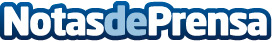 Puertas automáticas Aprimatic para el interior de la vivienda, la solución para mejorar la accesibilidadLa accesibilidad de la vivienda y de las comunidades de vecinos es fundamental para garantizar la calidad de vida de las personas con movilidad reducidaDatos de contacto:Silvia MartínezDpto Marketing Nota de prensa publicada en: https://www.notasdeprensa.es/puertas-automaticas-aprimatic-para-el-interior_1 Categorias: Bricolaje Movilidad y Transporte Innovación Tecnológica Construcción y Materiales http://www.notasdeprensa.es